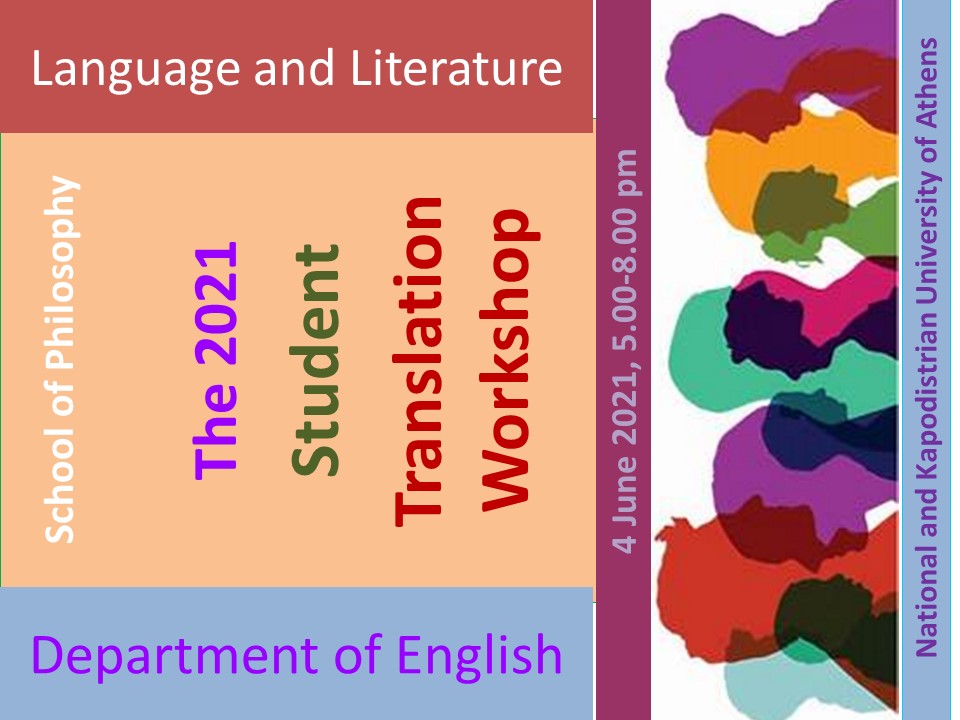 Τίτλος:The Student Translation Workshop_2021Τοποθεσία:https://uoa.webex.com/uoa/j.php?MTID=m76a8e57d4d27b152797abe9b79dba820Πότε:Friday, June 4, 2021, 4:55 PM – 8:15 PMΔιοργανωτής:Περιγραφή:JOIN WEBEX MEETING https://uoa.webex.com/uoa/j.php?MTID=m76a8e57d4d27b152797abe9b79dba820 Meeting number (access code): 124 688 2319 Meeting password: pFSJRapF672 